ГУБЕРНАТОР МОСКОВСКОЙ ОБЛАСТИПОСТАНОВЛЕНИЕот 4 июля 2022 г. N 221-ПГО КООРДИНАЦИОННОМ СОВЕТЕ ПО ДЕЛАМ КАЗАЧЕСТВАМОСКОВСКОЙ ОБЛАСТИВо исполнение Указа Президента Российской Федерации от 09.08.2020 N 505 "Об утверждении Стратегии государственной политики Российской Федерации в отношении российского казачества на 2021-2030 годы" (далее - Стратегия) и в целях обеспечения общественного контроля за ходом реализации Стратегии постановляю:1. Образовать Координационный совет по делам казачества Московской области.2. Утвердить прилагаемые:Положение о Координационном совете по делам казачества Московской области;состав Координационного совета по делам казачества Московской области.3. Министерству информационных и социальных коммуникаций Московской области обеспечить официальное опубликование настоящего постановления в газете "Ежедневные новости. Подмосковье", "Информационном вестнике Правительства Московской области", размещение (опубликование) на Интернет-портале Правительства Московской области и на "Официальном интернет-портале правовой информации" (www.pravo.gov.ru).4. Настоящее постановление вступает в силу на следующий день после его официального опубликования.5. Контроль за выполнением настоящего постановления возложить на заместителя Председателя Правительства Московской области - руководителя Главного управления региональной безопасности Московской области Каратаева Р.А.Губернатор Московской областиА.Ю. ВоробьевУтвержденопостановлением ГубернатораМосковской областиот 4 июля 2022 г. N 221-ПГПОЛОЖЕНИЕО КООРДИНАЦИОННОМ СОВЕТЕ ПО ДЕЛАМ КАЗАЧЕСТВАМОСКОВСКОЙ ОБЛАСТИI. Общие положения1. Координационный совет по делам казачества Московской области (далее - Совет) является совещательным и консультативным органом, образованным в целях обеспечения общественного контроля за ходом реализации Стратегии государственной политики Российской Федерации в отношении российского казачества на 2021-2030 годы, утвержденной Указом Президента Российской Федерации от 09.08.2020 N 505 "Об утверждении Стратегии государственной политики Российской Федерации в отношении российского казачества на 2021-2030 годы" (далее - Стратегия), в Московской области, а также взаимодействия территориальных органов федеральных органов исполнительной власти по Московской области, центральных исполнительных органов государственной власти Московской области, государственных органов Московской области (далее - государственные органы Московской области), органов местного самоуправления муниципальных образований Московской области (далее - органы местного самоуправления), организаций, казачьих обществ и общественных объединений казаков при рассмотрении вопросов, связанных с реализацией на территории Московской области государственной политики в отношении российского казачества.2. Совет в своей деятельности руководствуется Конституцией Российской Федерации, федеральными конституционными законами, федеральными законами, указами и распоряжениями Президента Российской Федерации, постановлениями и распоряжениями Правительства Российской Федерации, Уставом Московской области, законами Московской области, постановлениями и распоряжениями Губернатора Московской области, постановлениями и распоряжениями Правительства Московской области, а также настоящим Положением.II. Задачи Совета3. Основными задачами Совета являются:1) обеспечение общественного контроля за ходом реализации Стратегии в Московской области;2) обеспечение взаимодействия территориальных органов федеральных органов исполнительной власти по Московской области, государственных органов Московской области, органов местного самоуправления, организаций, казачьих обществ и общественных объединений казаков на территории Московской области по реализации мероприятий государственной политики в отношении российского казачества;3) подготовка предложений Губернатору Московской области по определению приоритетных направлений государственной политики в отношении российского казачества на территории Московской области;4) информирование Губернатора Московской области по вопросам, связанным с реализацией государственной политики в отношении российского казачества на территории Московской области;5) взаимодействие с Комиссией при полномочном представителе Президента в Российской Федерации в Центральном федеральном округе по делам казачества.III. Полномочия Совета4. Совет в целях выполнения возложенных на него задач осуществляет следующие полномочия:1) разрабатывает меры по реализации мероприятий по привлечению российского казачества к оказанию содействия в реализации задач и функций государственными органами Московской области, органами местного самоуправления;2) осуществляет анализ деятельности казачьих обществ и готовит предложения Губернатору Московской области по привлечению членов казачьих обществ к государственной и иной службе с учетом возможностей казачьих обществ и потребностей органов местного самоуправления в привлечении казаков;3) содействует развитию культурных и духовных традиций казачества Московской области, военно-патриотическому воспитанию казачьей молодежи и подготовке ее к военной службе;4) осуществляет подготовку предложений Губернатору Московской области по совершенствованию законодательства Московской области по вопросам реализации на территории Московской области государственной политики в отношении российского казачества;5) осуществляет подготовку предложений Губернатору Московской области по участию членов казачьих обществ в предупреждении и ликвидации последствий стихийных бедствий, обеспечению пожарной безопасности, участию в гражданской и территориальной обороне, мероприятиях по обеспечению экологической безопасности, охране лесов, объектов животного мира и природных ресурсов на территории Московской области;6) организует научно-практические конференции, семинары, "круглые столы" по актуальным проблемам, стоящим перед Советом;7) подготавливает рекомендации и предложения государственным органам Московской области, органам местного самоуправления, организациям, связанные с реализацией государственной политики в отношении российского казачества на территории Московской области.IV. Права Совета5. Совет для решения возложенных на него задач имеет право:1) запрашивать и получать в установленном законодательством Российской Федерации порядке необходимые материалы и информацию от территориальных органов федеральных органов исполнительной власти по Московской области, государственных органов Московской области, органов местного самоуправления, организаций, казачьих обществ и общественных объединений казаков;2) приглашать на свои заседания должностных лиц территориальных органов федеральных органов исполнительной власти по Московской области, государственных органов Московской области, органов местного самоуправления, представителей общественных объединений, казачьих обществ и общественных объединений казаков;3) заслушивать на своих заседаниях доклады, отчеты, информационные сообщения должностных лиц территориальных органов федеральных органов исполнительной власти по Московской области, государственных органов Московской области, органов местного самоуправления, организаций по вопросам, отнесенным к компетенции Совета;4) формировать комиссии и рабочие группы по вопросам, отнесенным к компетенции Совета, и выработки рекомендаций по итогам их деятельности.V. Порядок формирования Совета6. Совет формируется в составе председателя Совета, заместителя председателя Совета, секретаря Совета и членов Совета.Председателем Совета является заместитель Председателя Правительства Московской области - руководитель Главного управления региональной безопасности Московской области.В состав Совета могут входить представители территориальных органов федеральных органов исполнительной власти по Московской области, государственных органов Московской области, органов местного самоуправления, казачьих обществ, общественных объединений казаков и иных организаций.7. Персональный состав Совета утверждается Губернатором Московской области.VI. Организация работы Совета8. Основной формой деятельности Совета являются заседания, проводимые не реже одного раза в год.9. В случае необходимости, по решению председателя Совета, заместителя председателя Совета, могут проводиться внеочередные, выездные заседания Совета, а также заседания в режиме видео-конференц-связи.10. Заседание Совета считается правомочным, если на нем присутствуют не менее двух третей от общего числа членов Совета.11. Решения Совета оформляются протоколом, который подписывается председательствующим на заседании Совета и секретарем Совета в течение 3 рабочих дней со дня проведения заседания Совета.12. Решения Совета принимаются путем открытого голосования простым большинством голосов от общего числа членов Совета, присутствующих на его заседании.В случае равенства голосов, голос председательствующего на заседании Совета является решающим.При несогласии с принятым Советом решением члены Совета вправе изложить в письменной форме свое особое мнение, которое подлежит обязательному приобщению к протоколу заседания Совета.13. Совет вправе принимать решения путем проведения заочного голосования. Решение о проведении заочного голосования принимает председатель Совета.В случае принятия решения о проведении заочного голосования секретарь Совета направляет членам Совета уведомления с обязательным указанием срока, в течение которого члены Совета представляют в письменной форме мнение по вопросу, вынесенному на заочное голосование.При проведении заочного голосования решения Совета принимаются простым большинством голосов от общего числа членов Совета, принявших участие в голосовании. При этом число членов Совета, принявших участие в заочном голосовании, должно быть не менее двух третей. В случае равенства голосов голос председательствующего на заседании Совета является решающим.14. Подготовка протокола заседания Совета осуществляется секретарем Совета в течение следующего рабочего дня за днем проведения заседания Совета.15. Копия протокола заседания Совета направляется секретарем Совета членам Совета, а также заинтересованным территориальным органам федеральных органов исполнительной власти по Московской области, государственным органам Московской области, органам местного самоуправления, иным организациям в течение 3 рабочих дней со дня подписания протокола заседания Совета.16. Совет в соответствии с возложенными на него задачами вправе создавать из числа своих членов, а также из числа представителей органов государственной власти Московской области, органов местного самоуправления, общественных объединений, научных, образовательных и других организаций, не входящих в состав Совета, постоянные и временные комиссии, рабочие группы. Руководство деятельностью комиссий, рабочих групп осуществляют члены Совета. Решение о создании, руководителях и персональных составах комиссий, рабочих групп принимает председатель Совета. Регламент работы комиссий, рабочих групп утверждается Советом.17. На заседания Совета при необходимости могут приглашаться представители территориальных органов федеральных органов исполнительной власти по Московской области, государственных органов Московской области, органов местного самоуправления, иных органов и организаций, не входящих в состав Совета.18. Решения Совета, принятые в пределах его компетенции, носят рекомендательный характер.19. Организационно-техническое обеспечение деятельности Совета осуществляется Главным управлением региональной безопасности Московской области.VII. Полномочия членов Совета20. Председатель Совета:руководит деятельностью Совета, проводит заседания Совета, распределяет обязанности между членами Совета, дает им поручения;утверждает на основе предложений членов Совета проекты плана работы Совета и повестки очередного заседания;определяет место, дату и время проведения заседания Совета; председательствует на заседаниях Совета;подписывает от имени Совета документы, связанные с выполнением возложенных на Совет задач;создает комиссии, рабочие группы в составе Совета;осуществляет общий контроль за реализацией принятых Советом решений; организует работу по подготовке отчета о деятельности Совета;представляет Совет по вопросам, относящимся к его компетенции;несет персональную ответственность за выполнение возложенных на Совет задач и полномочий.21. В случае временного отсутствия председателя Совета его полномочия по поручению председателя Совета осуществляет заместитель председателя Совета.Заместитель председателя Совета:вправе вносить предложения в повестку заседания Совета;знакомиться с материалами по вопросам, рассматриваемым Советом;вправе вносить предложения по вопросам, находящимся в компетенции Совета;выполняет поручения Совета и ее председателя;по поручению председателя Совета исполняет обязанности председателя Совета, в том числе председательствует на заседаниях Совета в случае его отсутствия;участвует в подготовке вопросов к заседаниям Совета и принимает меры по обеспечению выполнения его решений, контролю за их реализацией.22. Секретарь Совета:осуществляет организационное и информационно-аналитическое обеспечение деятельности Совета;обеспечивает ведение делопроизводства Совета;формирует проект повестки заседания Совета;организует подготовку заседаний Совета, в том числе извещает членов Совета о месте, времени проведения и повестке очередного заседания, обеспечивает их необходимыми справочно-информационными материалами;оформляет протоколы заседаний Совета;осуществляет мониторинг за выполнением принятых Советом решений и поручений председателя Совета;осуществляет подготовку проектов планов работы Совета, а также контроль за их выполнением и представлением отчетности Совета;отвечает за подготовку и проведение заседаний Совета.23. Члены Совета имеют право:вносить предложении в повестку заседания Совета;выступать на заседаниях Совета, вносить предложения по вопросам, входящим в компетенцию Совета;доступа к информации и другим материалам, рассматриваемым на заседаниях Совета;в случае несогласия с принятым решением - изложить письменно свое особое мнение, которое подлежит обязательному приобщению к протоколу заседания Совета;представлять проекты решений Совета по вопросам, входящим в компетенцию Совета;возглавлять и участвовать в образуемых Советом комиссиях, рабочих группах.24. Члены совета обязаны:организовывать в рамках своих полномочий подготовку вопросов, выносимых на рассмотрение Совета;организовывать в рамках своих полномочий выполнение решений Совета.25. Члены Совета не вправе делегировать свои полномочия иным лицам.26. В случае невозможности присутствия члена Совета на заседании Совета он заблаговременно извещает об этом в любой доступной для него форме секретаря Совета. При этом член Совета вправе изложить в письменной форме свое мнение по рассматриваемым вопросам, которое доводится до участников заседания Совета и отражается в протоколе заседания Совета.Утвержденпостановлением ГубернатораМосковской областиот 4 июля 2022 г. N 221-ПГСОСТАВКООРДИНАЦИОННОГО СОВЕТА ПО ДЕЛАМ КАЗАЧЕСТВАМОСКОВСКОЙ ОБЛАСТИ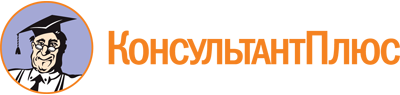 Постановление Губернатора МО от 04.07.2022 N 221-ПГ
"О Координационном совете по делам казачества Московской области"
(вместе с "Положением о Координационном совете по делам казачества Московской области")Документ предоставлен КонсультантПлюс

www.consultant.ru

Дата сохранения: 18.12.2022
 Каратаев Р.А.-заместитель Председателя Правительства Московской области - руководитель Главного управления региональной безопасности Московской области, председатель Координационного совета по делам казачества Московской областиЗайцев А.В.-заместитель руководителя Главного управления региональной безопасности Московской области, заместитель председателя Координационного совета по делам казачества Московской областиАстахов А.А.-военный комиссар Московской области (по согласованию)Белогуров А.В.-главный федеральный инспектор по Московской области аппарата полномочного представителя Президента Российской Федерации в Центральном федеральном округе (по согласованию)Ехин В.М.-атаман Орехово-Зуевского хуторского казачьего общества, советник атамана Отдельского казачьего общества Московской области по вопросам безопасности (по согласованию)Игнатьев В.Б.-атаман Отдельского казачьего общества Московской области (по согласованию)Лапин А.А.-начальник штаба Отдельского казачьего общества Московской области (по согласованию)Логинов А.Б.-заместитель начальника Главного управления Министерства Российской Федерации по делам гражданской обороны, чрезвычайным ситуациям и ликвидации последствий стихийных бедствий по Московской области (по Государственной противопожарной службе) (по согласованию)Малыгин В.В.-первый заместитель (товарищ) атамана Отдельского казачьего общества Московской области (по согласованию)Павлюкович Ю.А.-главный аналитик отдела специальных проектов управления общественной безопасности Главного управления региональной безопасности Московской области, секретарь Координационного совета по делам казачества Московской областиТимофеев А.Н.-атаман Домодедовского хуторского казачьего общества, заместитель атамана Отдельского казачьего общества Московской области по безопасности и организации несения государственной службы (по согласованию)Фомченков В.А.-заместитель начальника полиции по охране общественного порядка Главного управления Министерства внутренних дел России по Московской области (по согласованию)